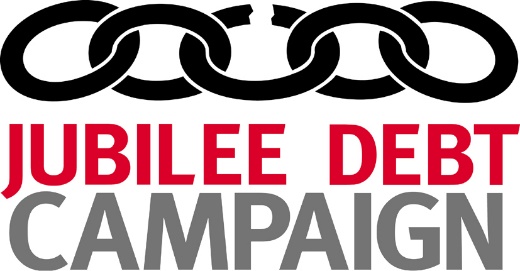 Jubilee Debt Campaign
PO Box 965
Worcester 
WR4 4JAPlease return this form to: application@jubileedebt.org.ukClosing date: 9am, Monday 6 September 2021Relevant employmentCurrent or most recent employment/experience first.  Please include all relevant work, whether permanent, temporary or voluntary.Education or trainingPlease list details of your educational/professional qualifications and any relevant training.Supporting informationPlease state how you consider your experience, knowledge, skills and abilities match those of the Person Specification. Wherever possible, provide examples from your experience.  This could be from either current or previous employment, volunteering, activism or any other hobbies or interests. It is important that you cover each of the areas detailed in the Person Specification since this is the information that will be used for shortlisting. This section of the application should not exceed 3 pages of A4.Additional InformationDeclarationIn accordance with the Data Protection Act 2018, I give my consent for the information in this form to be processed for the purposes of recruitment and employment. I understand that, if I am appointed, this application form will become part of my personnel file and record. If I am not appointed it will be stored for six months and then destroyed. I certify that the information given on this form is correct to the best of my knowledge. I understand that should any false statements or omissions be made, this may lead to dismissal. Applications received after the closing date will not be considered. Application FormApplication FormApplication FormApplication FormApplication FormApplication FormApplication FormApplication FormApplication FormPost applied forPost applied forPost applied forPost applied forPost applied forWhere did you hear about this post?Where did you hear about this post?Operations Support OfficerOperations Support OfficerOperations Support OfficerOperations Support OfficerOperations Support OfficerWhat is your notice period?What is your notice period?What is your notice period?What is your notice period?What is your notice period?If successful, when could you start?If successful, when could you start?Personal detailsPersonal detailsPersonal detailsPersonal detailsPersonal detailsTitleFirst name(s)SurnameAddress for correspondenceAddress for correspondenceWork telephone numberWork telephone numberWork telephone numberWork telephone numberWork telephone numberHome telephone numberHome telephone numberHome telephone numberHome telephone numberHome telephone numberMobile telephone numberMobile telephone numberMobile telephone numberMobile telephone numberMobile telephone numberE-mail addressE-mail addressIf we need to call you at work we will not identify who we are or why we are calling.  – may we contact you at work? Yes/NoIf we need to call you at work we will not identify who we are or why we are calling.  – may we contact you at work? Yes/NoIf we need to call you at work we will not identify who we are or why we are calling.  – may we contact you at work? Yes/NoIf we need to call you at work we will not identify who we are or why we are calling.  – may we contact you at work? Yes/NoIf we need to call you at work we will not identify who we are or why we are calling.  – may we contact you at work? Yes/NoIf we need to call you at work we will not identify who we are or why we are calling.  – may we contact you at work? Yes/NoIf we need to call you at work we will not identify who we are or why we are calling.  – may we contact you at work? Yes/NoIf we need to call you at work we will not identify who we are or why we are calling.  – may we contact you at work? Yes/NoIf we need to call you at work we will not identify who we are or why we are calling.  – may we contact you at work? Yes/NoReferencesPlease give details of two referees who have known you in a work context. One referee must be your line manager at your current/last employer. We will not contact your referees unless you are conditionally offered the post.ReferencesPlease give details of two referees who have known you in a work context. One referee must be your line manager at your current/last employer. We will not contact your referees unless you are conditionally offered the post.ReferencesPlease give details of two referees who have known you in a work context. One referee must be your line manager at your current/last employer. We will not contact your referees unless you are conditionally offered the post.ReferencesPlease give details of two referees who have known you in a work context. One referee must be your line manager at your current/last employer. We will not contact your referees unless you are conditionally offered the post.ReferencesPlease give details of two referees who have known you in a work context. One referee must be your line manager at your current/last employer. We will not contact your referees unless you are conditionally offered the post.ReferencesPlease give details of two referees who have known you in a work context. One referee must be your line manager at your current/last employer. We will not contact your referees unless you are conditionally offered the post.ReferencesPlease give details of two referees who have known you in a work context. One referee must be your line manager at your current/last employer. We will not contact your referees unless you are conditionally offered the post.ReferencesPlease give details of two referees who have known you in a work context. One referee must be your line manager at your current/last employer. We will not contact your referees unless you are conditionally offered the post.ReferencesPlease give details of two referees who have known you in a work context. One referee must be your line manager at your current/last employer. We will not contact your referees unless you are conditionally offered the post.NameNameNameNameNameNameNamePosition held and relationship to youPosition held and relationship to youPosition held and relationship to youPosition held and relationship to youPosition held and relationship to youPosition held and relationship to youPosition held and relationship to youOrganisation and addressOrganisation and addressOrganisation and addressOrganisation and addressOrganisation and addressOrganisation and addressOrganisation and addressTelephone numberTelephone numberTelephone numberTelephone numberTelephone numberTelephone numberTelephone numberEmail addressEmail addressEmail addressEmail addressEmail addressEmail addressEmail addressFromToEmployer’s nameJob title and salaryDescription of main responsibilities and achievementsReason for leavingDateQualifications/training Grade attainedESSENTIAL At least 1 year’s office administration experience, including dealing with telephone and email enquiries  Commitment to economic justice, anti-oppression and the values and mission of Jubilee Debt CampaignExcellent communication and interpersonal skills, on the phone and in writing, and able to interact sensitively with people of diverse backgroundsExperience of data entry and processing with a high degree of accuracy and timelinessHighly organised and able to manage own time effectively to meet deadlines and take responsibility for delivering tasks and projects without day-to-day supervisionA positive, can-do attitude and willingness to ‘pitch in’ Ability to work collaboratively as part of a team Experience of using spreadsheets to sort and analyse data and a willingness to learn and adopt a range of online tools to improve ways of workingWillingness to work occasional evening and weekends as requiredDESIRABLEExperience of campaigning / activism in relation to a UK or global justice issue (for example: on poverty, workers’ rights, racial justice, climate justice, human rights, or a grassroots community campaign), either in a voluntary or paid capacityAn understanding of global / UK economic justice issuesExperience of book-keeping or financial administrationAre you subject to any conditions relating to your employment in the UK? If yes, please specify belowYes No Have you any unspent convictions for criminal offences subject to the provisions of the Rehabilitation of Offenders Acts 1974 and 1984?Yes No SignedDate